H A R I S H C H A N D R A P U R  C O L L E G E 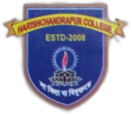                    (Affiliated to The University of Gour Banga)  ESTD – 2008.Memo  No.  August/2018/2                                                Date: 06.08.2018                                        N O T I F I C A T I O N In pursuance of the direction of the University of Gour Banga, it is hereby notified that Harishchandrapur College is going to invite fresh “Online UG Admission” process for Honours and General courses as seats are vacant and respective merit lists are already exhausted. Interested candidates may apply for fresh admission for Hons & merit based General subjects within 10.08.2018 and for General within 20.08.2018 through online. Entire admission process will be completed within 20.08.2018. All the important dates will be displayed in the admission portal of the Harishchandrapur College website. The list of the vacant seats of Honours subjects and merit based General subjects are given below:-  *** The candidature will be cancelled if any type of wrong information/forged documents is submitted.    							       Sd/-                                                                               Teacher-in-Charge								                Harishchandrapur college, Malda.P.O.- PIPLA,  DIST.- MALDA, PIN.-732125,  MOB.- 8768130356   e-mail- harishchandrapurcollege2008@gmail.com,  Website- www.harishchandrapurcollege.org.inHons SubjectGeneralSCSTOBC-AOBC-BBengali000502002English001102003History000603002Philosophy0009020201General SubjectGeneralSCSTOBC-AOBC-BGeographyPhysical EducationDate of Commencement of Classes  & the date of documents Verification of B.A. (H & G) 1st year  will be notified shortly on the College website & Notice board.